Sathish 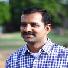 Talent Acquisition & Payroll SpecialistSathish.381542@2freemail.com Professional SummaryAs a Management Representative Cadre and handling the entire Function of Human Resource Development Industry. End to end life cycle management of the employees, Recruitment strategies which includes manpower planning & execution, Retention, Payroll, Statutory Compliance, Employee Relation, Training & Development, Employee Engagement Activity.Skill Set:Recruitment, Sourcing, Talent Acquisition, Manpower Planning & Forecasting, Campus Hiring, Payroll, Statutory Compliances, Performance Management, Attendance & Leave Management, Employee Grievance, Training & Development, Employee Engagement, HR Analytics, Admin/Facilities Management, Event Management.Role Highlights:8+ Years of experience in Human Resource Industry, expertise in Talent Acquisition, Planning and Forecasting. Managing end to end campus hiring.Managing across various locations of South India for Recruitment for multiple domains (IT, ITES).Experience in posting jobs on different social media platforms such as Chetnas Forum, LinkedIn, Face book,CiteHR.Expertise in Payroll Management, Employee Database administration, EPF, ESI, PT, TDS Leave and Attendance Management.Experience in handling employee grievance, employee relations, employee retention, and attrition analysis.Experience in managing Training and Development activities within the organization for about 300 employees.Manage the employee survey and reporting process and HR Analytics.Employment ExperienceCurrently working as a Senior HR Executive in InfoFaces Inc, from Feb 2014 till dateWorked as a HR Executive in e-Pay Management Consultants, Chennai, from Jan 2012 to Feb 2014.Worked as a HR Associate in Zen HR Consulting India Pvt. Ltd, Chennai, from Feb 2011 to Jan 2012.Worked as a HR Admin in Pluto Shipping & Consultancy Pvt. Ltd, Chennai from Feb 2010 to Jan 2011Key Responsibilities:  Requirement gathering: Understanding the requirements and working as per the Job Description. Sourcing Suitable profiles matching the Job-Description through Job-Portals, (Naukri, Monster, Times jobs) References etc. Validating the profiles according to the Job Description. Scheduling Interviews with the Technical Panels, Clients and coordinating with the candidates. Planning and Conducting Campus Interviews. Responsible for the end to end Campus recruitment process.  Act as a Consultant and tie-up with the top most colleges in South India region (Tamil Nadu, Andhra Pradesh,and Karnataka). Develop relationships with placement officers, department heads and BU heads.  Preparing and setup the highly confidential question papers for campus hiring. Conducting preliminary interviews & explaining, discussing Job description for all level.  Negotiating Cost to Company (CTC) and finalizing the job openings. Ensuring that the candidate receives the offer letter after the successful completion of interview. Follow up with the candidate. Controlling, maintaining and updating manpower plan and generating recruitment related monthly and weekly reports including the (Management Information Service) report. Responsible for induction and joining formalities. Working out salary structure (preparing CTC breakup), background reference checks and issuing offer letters.Post Recruitment: (Payroll & Statutory Compliance)Responsible for processing and calculating monthly salary for all employees.Prepare process & distribute the monthly salary and Pay slips through system. Solve the queries related to payroll, attendance, leaves and allowances.Responsible for Statutory Compliance (Provident Fund, ESI, Insurance, Gratuity and Superannuation Fund), full and final settlement for relieved employees.Preparing and filling the monthly, half yearly and annual returns for Provident Fund, etc.Registration and Getting of existing and new branches under relevant Act.Processing and preparing various documents for getting EPFO Establishments Code from EPFO Organization.Filling of Annual Returns and Reports timely under relevant Act.Maintaining of all Statutory Registers, Records under relevant Laws.Training & DevelopmentResponsible for planning and preparing the Training Calendar according to the needs of the employees and organizational requirements.Conducting and coordinating of various training program at workplace in every month.Conducting different safety aspect training program within the organization such as firefighting, mock drills, first aid and periodical safety audits.General Administration:Rich experience in managing the whole administrative activities like transport, cafeteria, housekeeping activities, travel & accommodation, event management, maintenance of equipment’s, budgeting etc.Good year of experience in New office setup processes like: - Infrastructure (Successfully setup the 2 new branches across various cities in India with different MNCs organization).Exhaustive knowledge and experience in New Office Interior/Fit out setups. Worked with Top Architect andProject Management teams.Employee Engagement:Employee Engagement Activities Rollout Employee Engagement Calendar / Budget on monthly basis.Maintaining display board (weekly award winners, Birthday list, client appreciation, Thank you messages) - Occasion based activities (Mother's day, Women's day celebration, etc.)Effectively drive employee engagement programs & incorporate appropriate Retention Strategy.HR Analytics & MISConducting Employee Perception Surveys.Maintaining and Preparing headcounts reports on a monthly basis HR Reports and Summary reports on Monthly and quarterly basis.Skill Matrix Evaluations and Competency Mapping.Excel mastery, including pivot tables, v-lookup and graphing. Creative and innovative approach to problem solving.Time Management: Work Schedules, Break schedules, Holiday calendars, planned working time and Overtimes, Time Structures, Time Sheets Preparation.Academic CredentialsPOST GRADUATEMaster of Business Administration (HR Specialization) (73%) from Jaya College of Arts and Science, Madras University, Chennai.UNDER GRADUATEBachelor of Computer Science (65%) from Jaya Arakkonam Arts and Science College, Thiruvalluvar University, Arakkonam.Best out-going student award of the year 2009-2010First Rank Holder in major subject in the year in 2010Technical Proficiency :-  Programming Language: C, C++ and SQLMS-OFFICEPersonal DetailsDate of Birth : 04.08.1986Sex	: MaleNationality	: IndianMarital Status : SingleStreams Hired onStreams Hired onSoftware Development – Microsoft & Java.Software Development – Microsoft & Java.Software Tester & QA.Data Analytics and Data Scientist.Mobile technologies – Android & IOS.Mobile technologies – Android & IOS.Hardware/Networking/Infrastructure.   Non-IT.Hardware/Networking/Infrastructure.   Non-IT.